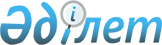 О внесении изменений в решение Жалагашского районного маслихата от 25 декабря 2013 года № 27-2 "О бюджете района на 2014-2016 годы"
					
			С истёкшим сроком
			
			
		
					Решение Жалагашского районного маслихата Кызылординской области от 04 ноября 2014 года № 39-2. Зарегистрировано Департаментом юстиции Кызылординской области 17 ноября 2014 года № 4794. Прекращено действие в связи с истечением срока      В соответствии со статьей 109 Кодекса Республики Казахстан от 4 декабря 2008 года “Бюджетный кодекс Республики Казахстан”, подпунктом 1) пункта 1 статьи 6 Закона Республики Казахстан от 23 января 2001 года “О местном государственном управлении и самоуправлении в Республике Казахстан” Жалагашский районный маслихат РЕШИЛ:

      1. Внести в решение Жалагашского районного маслихата от 25 декабря 2013 года № 27-2 “О бюджете района на 2014-2016 годы” (зарегистрировано в Реестре государственной регистрации нормативных правовых актов за № 4577, опубликовано в газете “Жалагаш жаршысы” от 25 января 2014 года) следующие изменения:

      пункт 1 изложить в новой редакции:

      “1. Утвердить бюджет района на 2014-2016 годы согласно приложениям 1, 2 и 3 соответственно, в том числе на 2014 год в следующих объемах:

      1) доходы – 5 357 677 тысяч тенге, в том числе по:

      налоговым поступлениям – 1 277 816 тысяч тенге;

      неналоговым поступлениям – 17 514 тысяч тенге;

      поступлениям от продажи основного капитала – 2 000 тысяч тенге;

      поступлениям трансфертов – 4 060 347 тысяч тенге;

      2) затраты – 5 589 865 тысяч тенге;

      3) чистое бюджетное кредитование – 168 151 тысяч тенге;

      бюджетные кредиты – 194 738 тысяч тенге;

      погашение бюджетных кредитов – 26 587 тысяч тенге;

      4) сальдо по операциям с финансовыми активами – 0;

      приобретение финансовых активов – 0;

      поступления от продажи финансовых активов государства – 0;

      5) дефицит (профицит) бюджета – -165 679 тысяч тенге;

      6) финансирование дефицита (использование профицита) бюджета–165 679 тысяч тенге;

      поступление займов – 194 738 тысяч тенге;

      погашение займов – 29 059 тысяч тенге;

      движение остатков бюджетных средств – 234 660 тысяч тенге.”;

       пункт 1-6 изложить в новой редакции:

      “1-6. Увеличить годовой прогноз дохода бюджета района на 2014 год по подклассу “Вознаграждения по кредитам, выданным из государственного бюджета” на 13 тысяч тенге.”;

       пункт 5-2 изложить в новой редакции:

      “5-2. Учесть что с целевых текущих трансфертов предусмотренных за счет средств областного бюджета в бюджет района на 2014 год сокращены 22 681 тысяч тенге.”;

      приложения 1, 4, 5, 6, 11, 12 указанного решения изложить в новых редакциях согласно приложениям 1, 2, 3, 4, 5, 6 к настоящему решению.

      2. Настоящее решение вводится в действие со дня его первого официального опубликования и распространяется на отношения, возникшие с 1 января 2014 года.

 Бюджет района на 2014 год Перечень программ развития бюджета района на 2014-2016 годы Расходы поселка, аульных округов в составе бюджета района на 2014 год      тыс. тенге 

 Целевые текущие трансферты предусмотренные за счет средств областного бюджета в бюджет района на 2014 год Перечень дополнительно направленных расходов по бюджетным программам бюджета района на 2014 год Перечень бюджетных программ бюджета района на 2014 год, подлежащих к сокращению
					© 2012. РГП на ПХВ «Институт законодательства и правовой информации Республики Казахстан» Министерства юстиции Республики Казахстан
				
      Председатель ХХХІХ сессии

      Жалагашского районного

      маслихата

СЫЗДЫКОВ Б.

      Секретарь Жалагашского

      районного маслихата

СУЛЕЙМЕНОВ К.
Приложение 1к решению Жалагашскогорайонного маслихатаот “04” ноября 2014 года № 39-2Приложение 1к решению Жалагашскогорайонного маслихатаот “25” декабря 2013 года № 27-2Категория

Категория

Категория

Категория

Сумма тыс. тенге

Класс

Класс

Класс

Сумма тыс. тенге

Подкласс

Подкласс

Сумма тыс. тенге

Наименование

Сумма тыс. тенге

Доходы

5357677

1

Налоговые поступления

1277816

01

Подоходный налог

194571

2

Индивидуальный подоходный налог

194571

03

Социальный налог

152520

1

Социальный налог

152520

04

Hалоги на собственность

911712

1

Hалоги на имущество

886165

3

Земельный налог

3040

4

Hалог на транспортные средства

20307

5

Единый земельный налог

2200

05

Внутренние налоги на товары, работы и услуги

13249

2

Акцизы

2410

3

Поступления за использование природных и других ресурсов

4623

4

Сборы за ведение предпринимательской и профессиональной деятельности

6216

07

Прочие налоги

42

1

Прочие налоги

42

08

Обязательные платежи, взимаемые за совершение юридически значимых действий и (или) выдачу документов уполномоченными на то государственными органами или должностными лицами

5722

1

Государственная пошлина

5722

2

Неналоговые поступления

17514

01

Доходы от государственной собственности

300

5

Доходы от аренды имущества, находящегося в государственной собственности

270

7

Вознаграждения по кредитам, выданным из государственного бюджета

40

06

Прочие неналоговые поступления

17204

1

Прочие неналоговые поступления

17204

3

Поступления от продажи основного капитала

2000

03

Продажа земли и нематериальных активов

2000

1

Продажа земли

2000

4

Поступления трансфертов

4060347

02

Трансферты из вышестоящих органов государственного управления

4060347

2

Трансферты из областного бюджета

4060347

Функциональная группа

Функциональная группа

Функциональная группа

Функциональная группа

Сумма, тыс тенге

Администратор бюджетных программ

Администратор бюджетных программ

Администратор бюджетных программ

Сумма, тыс тенге

Программа

Программа

Сумма, тыс тенге

Наименование

Сумма, тыс тенге

Расходы

5589865

01

Государственные услуги общего характера

433029

112

Аппарат маслихата района (города областного значения)

18251

001

Услуги по обеспечению деятельности маслихата района (города областного значения)

17951

003

Капитальные расходы государственного органа

300

122

Аппарат акима района (города областного значения)

128849

001

Услуги по обеспечению деятельности акима района (города областного значения)

89710

003

Капитальные расходы государственного органа

39139

123

Аппарат акима района в городе, города районного значения, поселка, села, сельского округа

243730

001

Услуги по обеспечению деятельности акима района в городе, города районного значения, поселка, села, сельского округа

227629

022

Капитальные расходы государственного органа

10241

032

Капитальные расходы подведомственных государственных учреждений и организаций

5860

452

Отдел финансов района (города областного значения)

19891

001

Услуги по реализации государственной политики в области исполнения бюджета района (города областного значения) и управления коммунальной собственностью района (города областного значения)

17858

003

Проведение оценки имущества в целях налогообложения

1100

010

Приватизация, управление коммунальным имуществом, постприватизационная деятельность и регулирование споров, связанных с этим

275

011

Учет, хранение, оценка и реализация имущества, поступившего в коммунальную собственность

195

018

Капитальные расходы государственного органа

463

453

Отдел экономики и бюджетного планирования района (города областного значения)

22048

001

Услуги по реализации государственной политики в области формирования и развития экономической политики, системы государственного планирования и управления района (города областного значения)

20783

004

Капитальные расходы государственного органа

1265

467

Отдел строительства района (города областного значения)

260

040

Развитие объектов государственных органов

260

02

Оборона

3822

122

Аппарат акима района (города областного значения)

3544

005

Мероприятия в рамках исполнения всеобщей воинской обязанности

3544

122

Аппарат акима района (города областного значения)

278

006

Предупреждение и ликвидация чрезвычайных ситуаций масштаба района (города областного значения)

278

03

Общественный порядок, безопасность, правовая, судебная, уголовно-исполнительная деятельность

1105

458

Отдел жилищно-коммунального хозяйства, пассажирского транспорта и автомобильных дорог района (города областного значения)

1105

021

Обеспечение безопасности дорожного движения в населенных пунктах

1105

04

Образование

3131310

123

Аппарат акима района в городе, города районного значения, поселка, села, сельского округа

495839

004

Обеспечение деятельности организаций дошкольного воспитания и обучения

348189

041

Реализацию государственного образовательного заказа в дошкольных организациях образования

147025

464

Отдел образования района (города областного значения)

64271

040

Реализацию государственного образовательного заказа в дошкольных организациях образования

64271

464

Отдел образования района (города областного значения)

2341082

003

Общеобразовательное обучение

2254291

006

Дополнительное образование для детей

86791

464

Отдел образования района (города областного значения)

229403

001

Услуги по реализации государственной политики на местном уровне в области образования 

18737

004

Информатизация системы образования в государственных учреждениях образования района (города областного значения)

5739

005

Приобретение и доставка учебников, учебно-методических комплексов для государственных учреждений образования района (города областного значения)

19777

007

Проведение школьных олимпиад, внешкольных мероприятий и конкурсов районного (городского) масштаба

800

012

Капитальные расходы государственного органа

3916

015

Ежемесячные выплаты денежных средств опекунам (попечителям) на содержание ребенка-сироты (детей-сирот), и ребенка (детей), оставшегося без попечения родителей 

8727

067

Капитальные расходы подведомственных государственных учреждений и организаций

171707

467

Отдел строительства района (города областного значения)

1340

037

Строительство и реконструкция объектов образования

1340

05

Здравоохранение

155

123

Аппарат акима района в городе, города районного значения, поселка, села, сельского округа

155

002

Организация в экстренных случаях доставки тяжелобольных людей до ближайшей организации здравоохранения, оказывающей врачебную помощь

155

06

Социальная помощь и социальное обеспечение

236963

123

Аппарат акима района в городе, города районного значения, поселка, села, сельского округа

14091

003

Оказание социальной помощи нуждающимся гражданам на дому

14091

451

Отдел занятости и социальных программ района (города областного значения)

155455

004

Оказание социальной помощи на приобретение топлива специалистам здравоохранения, образования, социального обеспечения, культуры, спорта и ветеринарии в сельской местности в соответствии с законодательством Республики Казахстан

18609

005

Государственная адресная социальная помощь

6355

006

Оказание жилищной помощи

2996

007

Социальная помощь отдельным категориям нуждающихся граждан по решениям местных представительных органов

29090

009

Социальная поддержка граждан, награжденных от 26 июля 1999 года орденами "Отан", "Даңқ", удостоенных высокого звания "Халық қаһарманы", почетных званий республики

169

010

Материальное обеспечение детей-инвалидов, воспитывающихся и обучающихся на дому

1579

014

Оказание социальной помощи нуждающимся гражданам на дому

22954

016

Государственные пособия для детей до 18 лет

46793

017

Обеспечение нуждающихся инвалидов обязательными гигиеническими средствами и предоставление услуг специалистами жестового языка, индиивидуальными помощниками в соответствии с индивидуальной программой реабилитации инвалида

22725

023

Обеспечение деятельности центров занятости населения

4185

123

Аппарат акима района в городе, города районного значения, поселка, села, сельского округа

28787

026

Обеспечение занятости населения на местном уровне

28787

451

Отдел занятости и социальных программ района (города областного значения)

37453

001

Услуги по реализации государственной политики на местном уровне в области обеспечения занятости и реализации социальных программ для населения

32238

011

Оплата услуг по зачислению, выплате и доставке пособий и других социальных выплат

327

021

Капитальные расходы государственного органа

3000

050

Реализация Плана мероприятий по обеспечению прав и улучшению качества жизни инвалидов

1888

458

Отдел жилищно-коммунального хозяйства, пассажирского транспорта и автомобильных дорог района (города областного значения)

1177

050

Реализация Плана мероприятий по обеспечению прав и улучшению качества жизни инвалидов

1177

07

Жилищно-коммунальное хозяйство

781464

455

Отдел культуры и развития языков района (города областного значения)

1964

024

Ремонт объектов в рамках развития городов и сельских населенных пунктов по Дорожной карте занятости 2020

1964

458

Отдел жилищно-коммунального хозяйства, пассажирского транспорта и автомобильных дорог района (города областного значения)

2633

041

Ремонт и благоустройство объектов в рамках развития городов и сельских населенных пунктов по Дорожной карте занятости 2020

2483

049

Проведение энергетического аудита многоквартирных жилых домов

150

464

Отдел образования района (города областного значения)

4573

028

Ремонт объектов в рамках развития городов и сельских населенных пунктов по Дорожной карте занятости 2020

4573

467

Отдел строительства района (города областного значения)

440619

003

Проектирование, строительство и (или) приобретение жилья коммунального жилищного фонда

90033

004

Проектирование, развитие, обустройство и (или) приобретение инженерно-коммуникационной инфраструктуры

350586

458

Отдел жилищно-коммунального хозяйства, пассажирского транспорта и автомобильных дорог района (города областного значения)

181

012

Функционирование системы водоснабжения и водоотведения

181

467

Отдел строительства района (города областного значения)

231632

005

Развитие коммунального хозяйства

14535

058

Развитие системы водаснабжения и водоотведения в сельских населеннных пунктах

217097

123

Аппарат акима района в городе, города районного значения, поселка, села, сельского округа

99065

008

Освещение улиц населенных пунктов

27648

009

Обеспечение санитарии населенных пунктов

23487

010

Содержание мест захоронений и погребение безродных

615

011

Благоустройство и озеленение населенных пунктов

47315

458

Отдел жилищно-коммунального хозяйства, пассажирского транспорта и автомобильных дорог района (города областного значения)

797

018

Благоустройство и озеленение населенных пунктов

797

08

Культура, спорт, туризм и информационное пространство

460126

123

Аппарат акима района в городе, города районного значения, поселка, села, сельского округа

89617

006

Поддержка культурно-досуговой работы на местном уровне 

89617

455

Отдел культуры и развития языков района (города областного значения)

128941

003

Поддержка культурно-досуговой работы

105372

009

Обеспечение сохранности историко-культурного наследия и доступа к ним

23569

467

Отдел строительства района (города областного значения)

33962

011

Развитие объектов культуры

33962

465

Отдел физической культуры и спорта района (города областного значения)

38377

001

Услуги по реализации государственной политики на местном уровне в сфере физической культуры и спорта

8357

006

Проведение спортивных соревнований на районном (города областного значения) уровне

331

007

Подготовка и участие членов сборных команд района (города областного значения) по различным видам спорта на областных спортивных соревнованиях

29689

455

Отдел культуры и развития языков района (города областного значения)

53406

006

Функционирование районных (городских) библиотек

52612

007

Развитие государственного языка и других языков народа Казахстана

794

456

Отдел внутренней политики района (города областного значения)

11215

002

Услуги по проведению государственной информационной политики через газеты и журналы 

6000

005

Услуги по проведению государственной информационной политики через телерадиовещание

5215

455

Отдел культуры и развития языков района (города областного значения)

89315

001

Услуги по реализации государственной политики на местном уровне в области развития языков и культуры

11870

032

Капитальные расходы подведомственных государственных учреждений и организаций

77445

456

Отдел внутренней политики района (города областного значения)

15293

001

Услуги по реализации государственной политики на местном уровне в области информации, укрепления государственности и формирования социального оптимизма граждан

12203

003

Реализация мероприятий в сфере молодежной политики

3090

10

Сельское, водное, лесное, рыбное хозяйство, особо охраняемые природные территории, охрана окружающей среды и животного мира, земельные отношения

155302

462

Отдел сельского хозяйства района (города областного значения)

46385

001

Услуги по реализации государственной политики на местном уровне в сфере сельского хозяйства

21577

099

Реализация мер по оказанию социальной поддержки специалистов

24808

473

Отдел ветеринарии района (города областного значения)

52456

001

Услуги по реализации государственной политики на местном уровне в сфере ветеринарии

11523

003

Капитальные расходы государственного органа

250

007

Организация отлова и уничтожения бродячих собак и кошек

2300

009

Проведение ветеринарных мероприятий по энзоотическим болезням животных

5440

010

Проведение мероприятий по идентификации сельскохозяйственных животных

2626

032

Капитальные расходы подведомственных государственных учреждений и организаций

30317

463

Отдел земельных отношений района (города областного значения)

9820

001

Услуги по реализации государственной политики в области регулирования земельных отношений на территории района (города областного значения)

9820

473

Отдел ветеринарии района (города областного значения)

46641

011

Проведение противоэпизоотических мероприятий

46641

11

Промышленность, архитектурная, градостроительная и строительная деятельность

40208

467

Отдел строительства района (города областного значения)

29283

001

Услуги по реализации государственной политики на местном уровне в области строительства

29283

468

Отдел архитектуры и градостроительства района (города областного значения)

10925

001

Услуги по реализации государственной политики в области архитектуры и градостроительства на местном уровне 

10525

004

Капитальные расходы государственного органа

400

12

Транспорт и коммуникации

146425

123

Аппарат акима района в городе, города районного значения, поселка, села, сельского округа

9200

013

Обеспечение функционирования автомобильных дорог в городах районного значения, поселках, селах, сельских округах

5000

045

Капитальный и средний ремонт автомобильных дорог улиц населенных пунктов

4200

458

Отдел жилищно-коммунального хозяйства, пассажирского транспорта и автомобильных дорог района (города областного значения)

137700

022

Развитие транспортной инфраструктуры

9529

023

Обеспечение функционирования автомобильных дорог

21646

045

Капитальный и средний ремонт автомобильных дорог районного значения

и улиц населенных пунктов

106050

13

Прочие

122151

493

Отдел предпринимательства, промышленности, и туризма района (города областного значения)

180

006

Поддержка предпринимательской деятельности

180

123

Аппарат акима района в городе, города районного значения, поселка, села, сельского округа

26248

040

Реализация мер по содействию экономическому развитию регионов в рамках Программы “Развитие регионов” 

26248

452

Отдел финансов района (города областного значения)

24338

012

Резерв местного исполнительного органа района (города областного значения) 

24338

458

Отдел жилищно-коммунального хозяйства, пассажирского транспорта и автомобильных дорог района (города областного значения)

60797

001

Услуги по реализации государственной политики на местном уровне в области жилищно-коммунального хозяйства, пассажирского транспорта и автомобильных дорог 

21148

060

Увеличение уставных капиталов специализированных уполномоченных организаций

10453

065

Формирование или увеличение уставного капитала юридических лиц

29196

493

Отдел предпринимательства, промышленности, и туризма района (города областного значения)

10588

001

Услуги по реализации государственной политики на местном уровне в области развития предпринимательства, промышленности и туризма

10588

14

Обслуживание долга

2065

452

Отдел финансов района (города областного значения)

2065

013

Обслуживание долга местных исполнительных органов по выплате вознаграждений и иных платежей по займам из областного бюджета

2065

15

Трансферты

75740

452

Отдел финансов района (города областного значения)

75740

006

Возврат неиспользованных (недоиспользованных) целевых трансфертов

72272

024

Целевые текущие трансферты в вышестоящие бюджеты в связи с передачей функций государственных органов из нижестоящего уровня государственного управления в вышестоящий

3468

Чистое бюджетное кредитование

168151

Бюджетные кредиты 

194738

10

Сельское, водное, лесное, рыбное хозяйство, особо охраняемые природные территории, охрана окружающей среды и животного мира, земельные отношения

194738

462

Отдел сельского хозяйства района (города областного значения)

194738

008

Бюджетные кредиты для реализации мер социальной поддержки специалистов

194738

5

Погашение бюджетных кредитов

26587

1

Погашение бюджетных кредитов, выданных из государственного бюджета

26587

13

Погашение бюджетных кредитов, выданных из местного бюджета физическим лицам 

26587

Дефицит (профицит) бюджета

-165679

Финансирование дефицита (использование профицита) бюджета

165679

7

Поступление займов

194738

2

Договоры займа

194738

03

Займы, получаемые местным исполнительным органам районов (городов областного значения)

194738

16

Погашение займов

29059

452

Отдел финансов района (города областного значения)

29059

008

Погашение долга местного исполнительного органа перед вышестоящим бюджетом

29059

8

Используемые остатки бюджетных средств

234660

1

Свободные остатки бюджетных средств

234660

01

Свободные остатки бюджетных средств

234660

Приложение 2к решению Жалагашскогорайонного маслихатаот “04” ноября 2014 года № 39-2Приложение 4к решению Жалагашскогорайонного маслихатаот “25” декабря 2013 года № 27-2Функциональная группа

Функциональная группа

Функциональная группа

Функциональная группа

2014 г

(тыс тенге

2015 г

(тыс тенге)

2016 г

(тыс тенге)

Администратор бюджетных программ

Администратор бюджетных программ

Администратор бюджетных программ

2014 г

(тыс тенге

2015 г

(тыс тенге)

2016 г

(тыс тенге)

Программа

Программа

2014 г

(тыс тенге

2015 г

(тыс тенге)

2016 г

(тыс тенге)

Наименование

Всего

756991

229072

01

Государственные услуги общего характера

260

467

Отдел строительства района (города областного значения)

260

040

Развитие объектов государственных органов

260

04

Образование

1340

467

Отдел строительства района (города областного значения)

1340

037

Строительство и реконструкция объектов образования

1340

07

Жилищно-коммунальное хозяйство

672251

229072

467

Отдел строительства района (города областного значения)

672251

003

Строительство и (или) приобретение жилья государственного коммунального жилищного фонда

90033

004

Развитие, обустройство и (или) приобретение инженерно-коммуникационной инфраструктуры

350586

005

Развитие коммунального хозяйства

14535

058

Развитие системы водаснабжения и водоотведения в сельских населенных пунктах

217097

229072

08

Культура, спорт, туризм и информационное пространство

33962

467

Отдел строительства района (города областного значения)

33962

011

Развитие объектов культуры

33962

12

Транспорт и коммуникации

9529

458

Отдел жилищно-коммунального хозяйства, пассажирского транспорта и автомобильных дорог района (города областного значения)

9529

022

Развитие транспортной инфраструктуры

9529

13

Прочие

39649

458

Отдел жилищно-коммунального хозяйства, пассажирского транспорта и автомобильных дорог района (города областного значения)

39649

060

Увеличение уставных капиталов специализированных уполномоченных организаций

10453

065

Формирование или увеличение уставного капитала юридических лиц

29196

Приложение 3к решению Жалагашскогорайонного маслихатаот “04” ноября 2014 года № 39-2Приложение 5к решению Жалагашскогорайонного маслихатаот “25” декабря 2013 года № 27-2Порядковый номер

Администратор бюджетных программ

Услуги по обеспечению деятельности акима района в городе, города районного значения, поселка, села, сельского округа

Капитальные расходы государственного органа

Капитальные расходы подведомственных государственных учреждений и организаций

Обеспечение деятельности организаций дошкольного воспитания и обучения

Реализацию государственного образовательного заказа в дошкольных организациях образования

Организация в экстренных случаях доставки тяжелобольных людей до ближайшей организации здравоохранения, оказывающей врачебную помощь

Оказание социальной помощи нуждающимся гражданам на дому

Обеспечение занятости населения на местном уровне

1

2

3

4

5

6

7

8

9

1

Аппарат акима поселка Жалагаш

33894

150

3360

193182

98724

9238

16519

2

Аппарат акима сельского округа Аксу

16052

870

1000

925

3

Аппарат акима сельского округа Аккыр

13676

806

31

769

925

4

Аппарат акима сельского округа Аламесек

15030

362

9806

818

925

5

Аппарат акима сельского округа Аккум

13966

2200

1500

31503

6129

856

728

6

Аппарат акима сельского округа Бухарбай батыр

13498

400

40068

767

925

7

Аппарат акима сельского округа Енбек

16204

750

9806

925

8

Аппарат акима сельского округа Шаменов

11533

400

31447

925

9

Аппарат акима сельского округа Каракеткен

14456

6625

31

925

10

Аппарат акима селького округа Тан

14863

400

31

728

11

Аппарат акима сельского округа Мадениет

13812

2480

21446

925

12

Аппарат акима сельского округа Макпалкол

14975

250

30543

6129

793

925

13

Аппарат акима сельского округа Жанадария

10877

250

31

725

14

Аппарат акима сельского округа Мырзабай ахун

11970

250

850

925

15

Аппарат акима сельского округа Жанаталап

12803

673

9806

31

837

Всего 

227629

10241

5860

348189

147025

155

14091

28787

Порядковый номер

Администратор бюджетных программ

Освещение улиц населенных пунктов

Обеспечение санитарии населенных пунктов

Содержания мест захоронений и 

погребение безродных

Благоустройство и озеленение населенных 

пунктов

Поддержка культурно-досуговой работы на 

местном уровне

Обеспечение функционирования автомобильных 

дорог в городах районного значения, 

поселках, селах, сельских округах

Капитальный и средний ремонт автомобильных 

дорог улиц населенных пунктов

Реализация мер по содействию экономическому развитию регионов в рамках 

Программы "Развитие регионов"

10

11

12

13

14

15

16

17

1

Аппарат акима поселка Жалагаш

20022

19287

27684

5000

4200

11305

2

Аппарат акима сельского округа Аксу

1364

294

2696

5045

1202

3

Аппарат акима сельского округа Аккыр

468

192

3069

4860

837

4

Аппарат акима сельского округа Аламесек

398

420

378

10813

1208

5

Аппарат акима сельского округа Аккум

398

387

967

8262

1424

6

Аппарат акима сельского округа Бухарбай батыр

698

384

89

7814

44

7

Аппарат акима сельского округа Енбек

442

354

780

7158

895

8

Аппарат акима сельского округа Шаменов

668

205

615

520

7876

630

9

Аппарат акима сельского округа Каракеткен

398

326

662

9120

1227

10

Аппарат акима селького округа Тан

502

260

1600

6154

750

11

Аппарат акима сельского округа Мадениет

398

454

2176

6194

3829

12

Аппарат акима сельского округа Макпалкол

698

348

3596

7509

1200

13

Аппарат акима сельского округа Жанадария

398

166

402

3915

498

14

Аппарат акима сельского округа Мырзабай ахун

398

240

1644

700

15

Аппарат акима сельского округа Жанаталап

398

170

1052

4897

499

Всего 

27648

23487

615

47315

89617

5000

4200

26248

Приложение 4к решению Жалагашскогорайонного маслихатаот “ 04” ноября 2014 года № 39-2Приложение 6к решению Жалагашскогорайонного маслихатаот “25” декабря 2013 года № 27-2Наименование

Сумма (тыс.тенге)

Всего 

335293

Материально-техническое оснащение организаций образования

14641

Выплата материальной помощи отдельным категориям граждан

12465

Оказание социальной помощи для обучения студентов из числа семей социально- уязвимых слоев населения по востребованным в регионе специальностям

9099

Реализация государственного образовательного заказа в дошкольных организациях образования

10535

Оснащение стоматологических кабинетов организаций образования

1690

Социальная помощь для больных туберкулезом, находящихся на поддерживающем этапе лечения

606

Реализация Плана мероприятий по обеспечению прав и улучшению качества жизни инвалидов

903

Капитальный ремонт объектов социальной сферы

141236

Укрепление материально-технической базы ветеринарных организаций 

30317

Капитальный и средний ремонт автомобильных дорог районного значения и улиц населенных пунктов

99525

Внедрение электронной образовательной системы обучения для учащихся школ 

5739

Установка современных высокоэффективных технологий очистки воды в школах

8537

Приложение 5к решению Жалагашскогорайонного маслихатаот “04” ноября 2014 года № 39-2Приложение 11к решению Жалагашскогорайонного маслихатаот “25” декабря 2013 года № 27-2Наименование

Сумма (тыс.тенге)

Всего 

1072794

Государственные услуги общего характера

66885

Аппарат маслихата района (города областного значения)

1832

Услуги по обеспечению деятельности маслихата района (города областного значения)

1532

Капитальные расходы государственного органа

300

Аппарат акима района (города областного значения)

28401

Услуги по обеспечению деятельности акима района (города областного значения)

15251

Капитальные расходы государственного органа

13150

Аппарат акима района в городе, города районного значения, поселка, села, сельского округа

29565

Услуги по обеспечению деятельности акима района в городе, города районного значения, поселка, села, сельского округа

13597

Капитальные расходы государственного органа

7991

Капитальные расходы подведомственных государственных учреждений и организаций

7977

Отдел финансов района (города областного значения)

4182

Услуги по реализации государственной политики в области исполнения бюджета района (города областного значения) и управления коммунальной собственностью района (города областного значения)

3702

Создание информационных систем

40

Капитальные расходы государственного органа

340

Приватизация, управление коммунальным имуществом, постприватизационная деятельность и регулирование споров, связанных с этим

100

Отдел экономики и бюджетного планирования района (города областного значения)

647

Услуги по реализации государственной политики в области формирования и развития экономической политики, системы государственного планирования и управления района (города областного значения)

582

Капитальные расходы государственного органа

65

Развитие объектов государственных органов

2460

Оборона

1543

Аппарат акима района (города областного значения)

1543

Мероприятия в рамках исполнения всеобщей воинской обязанности

1543

Образование

583920

Аппарат акима района в городе, города районного значения, поселка, села, сельского округа

496039

Обеспечение деятельности организаций дошкольного воспитания и обучения

349014

Реализацию государственного образовательного заказа в дошкольных организациях образования

147025

Обеспечение деятельности организаций дошкольного воспитания и обучения

8712

Дополнительное образование для детей

55181

Услуги по реализации государственной политики на местном уровне в области образования 

3346

Капитальные расходы государственного органа

4550

Капитальные расходы подведомственных государственных учреждений и организаций

9606

Строительство и реконструкция объектов образования

1500

Ремонт объектов в рамках развития городов и сельских населенных пунктов по Дорожной карте занятости 2020

4986

Социальная помощь и социальное обеспечение

67389

Аппарат акима района в городе, города районного значения, поселка, села, сельского округа

14341

Оказание социальной помощи нуждающимся гражданам на дому

14341

Обеспечение занятости населения на местном уровне

28875

Социальная помощь отдельным категориям нуждающихся граждан по решениям местных представительных органов

3730

Государственные пособия для детей до 18 лет

4512

Материальное обеспечение детей-инвалидов, воспитывающихся и обучающихся на дому

1031

Обеспечение нуждающихся инвалидов обязательными гигиеническими средствами и предоставление услуг специалистами жестового языка, индиивидуальными помощниками в соответствии с индивидуальной программой реабилитации инвалида

5011

Обеспечение деятельности центров занятости населения

2235

Услуги по реализации государственной политики на местном уровне в области обеспечения занятости и реализации социальных программ для населения

4644

Оплата услуг по зачислению, выплате и доставке пособий и других социальных выплат

10

Капитальные расходы государственного органа

3000

Жилищно-коммунальное хозяйство

53521

Отдел жилищно-коммунального хозяйства, пассажирского транспорта и автомобильных дорог района (города областного значения)

150

Проведение энергетического аудита многоквартирных жилых домов

150

Отдел строительства района (города областного значения)

18451

Проектирование, строительство и (или) приобретение жилья коммунального жилищного фонда

17865

Проектирование, развитие, обустройство и (или) приобретение инженерно-коммуникационной инфраструктуры

586

Развитие коммунального хозяйства

311

Развитие системы водаснабжения и водоотведения в сельских населеннных пунктах

9091

Аппарат акима района в городе, города районного значения, поселка, села, сельского округа

23575

Освещение улиц населенных пунктов

5823

Обеспечение санитарии населенных пунктов

15137

Содержание мест захоронений и погребение безродных

115

Благоустройство и озеленение населенных пунктов

2500

Отдел жилищно-коммунального хозяйства, пассажирского транспорта и автомобильных дорог района (города областного значения)

1632

Благоустройство и озеленение населенных пунктов

1632

Культура, спорт, туризм и информационное пространство

139339

Аппарат акима района в городе, города районного значения, поселка, села, сельского округа

91020

Поддержка культурно-досуговой работы на местном уровне 

91020

Поддержка культурно-досуговой работы

14481

Обеспечение сохранности историко - культурного наследия и доступа к ним

8935

Отдел строительства района (города областного значения)

12000

Развитие объектов культуры

12000

Подготовка и участие членов сборных команд района (города областного значения) по различным видам спорта на областных спортивных соревнованиях

5520

Функционирование районных (городских) библиотек

1776

Услуги по проведению государственной информационной политики через газеты и журналы 

2000

Услуги по реализации государственной политики на местном уровне в области развития языков и культуры

300

Услуги по проведению государственной информационной политики через телерадиовещание

1500

Капитальные расходы подведомственных государственных учреждений и организаций

257

Услуги по реализации государственной политики на местном уровне в области информации, укрепления государственности и формирования социального оптимизма граждан

750

Реализация мероприятий в сфере молодежной политики

800

Сельское, водное, лесное, рыбное хозяйство, особо охраняемые природные территории, охрана окружающей среды и животного мира, земельные отношения

8962

Услуги по реализации государственной политики на местном уровне в сфере сельского хозяйства

1719

Реализация мер по оказанию социальной поддержки специалистов

50

Услуги по реализации государственной политики на местном уровне в сфере ветеринарии

259

Развитие объектов сельского хозяйства 

3600

Проведение ветеринарных мероприятий по энзоотическим болезням животных

3140

Услуги по реализации государственной политики в области регулирования земельных отношений на территории района (города областного значения)

194

Промышленность, архитектурная, градостроительная и строительная деятельность

5966

Отдел строительства района (города областного значения)

4319

Услуги по реализации государственной политики на местном уровне в области строительства

4319

Отдел архитектуры и градостроительства района (города областного значения)

1647

Услуги по реализации государственной политики в области архитектуры и градостроительства на местном уровне 

1247

Капитальные расходы государственного органа

400

Транспорт и коммуникации

37242

Аппарат акима района в городе, города районного значения, поселка, села, сельского округа

9200

Обеспечение функционирования автомобильных дорог в городах районного значения, поселках, селах, сельских округах

5000

Капитальный и средний ремонт автомобильных дорог улиц населенных пунктов

4200

Отдел жилищно-коммунального хозяйства, пассажирского транспорта и автомобильных дорог района (города областного значения)

28042

Развитие транспортной инфраструктуры

9529

Капитальный и средний ремонт автомобильных дорог районного значения и улиц населенных пунктов

18513

Прочие

33098

Поддержка предпринимательской деятельности

789

Отдел жилищно-коммунального хозяйства, пассажирского транспорта и автомобильных дорог района (города областного значения)

29527

Услуги по реализации государственной политики на местном уровне в области жилищно-коммунального хозяйства, пассажирского транспорта и автомобильных дорог 

701

Формирование или увеличение уставного капитала юридических лиц

29196

Услуги по реализации государственной политики на местном уровне в области развития предпринимательства, промышленности и туризма

1912

Трансферты

75740

Возврат неиспользованных (недоиспользованных) целевых трансфертов

72272

Целевые текущие трансферты в вышестоящие бюджеты в связи с передачей функций государственных органов из нижестоящего уровня государственного управления в вышестоящий

3468

Приложение 6к решению Жалагашскогорайонного маслихатаот “04” ноября 2014 года № 39-2Приложение 12к решению Жалагашскогорайонного маслихатаот “25” декабря 2013 года № 27-2Наименование

Всего

(тыс.

тенге)

Расходы

976519

Государственные услуги общего характера

7807

Аппарат акима района (города областного значения)

860

Капитальные расходы государственного органа

860

Аппарат акима района в городе, города районного значения, поселка, села, сельского округа

1270

Услуги по обеспечению деятельности акима района в городе, города районного значения, поселка, села, сельского округа

1270

Капитальные расходы подведомственных государственных учреждений и организаций

640

Отдел финансов района (города областного значения)

2827

Создание информационных систем

580

Капитальные расходы государственного органа

2449

Отдел строительства района (города областного значения)

2200

Развитие объектов государственных органов

2200

Общественный порядок, безопасность, правовая, судебная, уголовно-исполнительная деятельность

350

Обеспечение безопасности дорожного движения в населенных пунктах

350

Образование

647859

Отдел образования района (города областного значения)

490935

Обеспечение деятельности организаций дошкольного воспитания и обучения

346892

Реализацию государственного образовательного заказа в дошкольных организациях образования

144043

Общеобразовательное обучение

15115

Дополнительное образование для детей

23791

Капитальные расходы государственного органа

634

Услуги по реализации государственной политики на местном уровне в области образования 

869

Приобретение и доставка учебников, учебно-методических комплексов для государственных учреждений образования района (города областного значения)

1544

Ежемесячные выплаты денежных средств опекунам (попечителям) на содержание ребенка-сироты (детей-сирот), и ребенка (детей), оставшегося без попечения родителей 

189

Капитальные расходы подведомственных государственных учреждений и организаций

112361

Строительство и реконструкция объектов образования

160

Социальная помощь и социальное обеспечение

49602

Отдел занятости и социальных программ района (города областного значения)

47768

Программа занятости

27875

Оказание социальной помощи на приобретение топлива специалистам здравоохранения, образования, социального обеспечения, культуры, спорта и ветеринарии в сельской местности в соответствии с законодательством Республики Казахстан

7

Оказание жилищной помощи

2983

Социальная помощь отдельным категориям нуждающихся граждан по решениям местных представительных органов

377

Материальное обеспечение детей-инвалидов, воспитывающихся и обучающихся на дому

471

Государственная адресная социальная помощь

1230

Социальная поддержка граждан, награжденных от 26 июля 1999 года орденами "Отан", "Даңқ", удостоенных высокого звания "Халық қаһарманы", почетных званий республики

63

Государственные пособия для детей до 18 лет

1279

Оказание социальной помощи нуждающимся гражданам на дому

14091

Обеспечение занятости населения на местном уровне

88

Услуги по реализации государственной политики на местном уровне в области обеспечения занятости и реализации социальных программ для населения

878

Оплата услуг по зачислению, выплате и доставке пособий и других социальных выплат

260

Жилищно-коммунальное хозяйство

111339

Проектирование, строительство и (или) приобретение жилья коммунального жилищного фонда

832

Отдел культуры и развития языков района (города областного значения)

2194

Ремонт объектов в рамках развития городов и сельских населенных пунктов по Дорожной карте занятости 2020

2194

Отдел жилищно-коммунального хозяйства, пассажирского транспорта и автомобильных дорог района (города областного значения)

2435

Ремонт и благоустроиства объектов в рамках развития городов и сельских населенных пунктов по Дорожной карте занятости 2020

1600

Благоустройство и озеленение населенных пунктов

835

Развитие коммунального хозяйства

311

Развитие системы водаснабжения и водоотведения в сельских населеннных пунктах

374

Аппарат акима района в городе, города районного значения, поселка, села, сельского округа

96559

Обеспечение санитарии населенных пунктов

1000

Благоустройство и озеленение населенных пунктов

98819

Функционирование системы водоснабжения и водоотведения

5374

Культура, спорт, туризм и информационное пространство

119724

Поддержка культурно-досуговой работы на местном уровне

1603

Отдел культуры и развития языков района (города областного значения)

117335

Поддержка культурно-досуговой работы

79613

Капитальные расходы подведомственных государственных учреждений и организаций

37722

Услуги по реализации государственной политики на местном уровне в сфере физической культуры и спорта

557

Услуги по реализации государственной политики на местном уровне в области информации, укрепления государственности и формирования социального оптимизма граждан

229

Сельское, водное, лесное, рыбное хозяйство, особо охраняемые природные территории, охрана окружающей среды и животного мира, земельные отношения

14732

Отдел сельского хозяйства района (города областного значения)

628

Услуги по реализации государственной политики на местном уровне в сфере сельского хозяйства

578

Реализация мер по оказанию социальной поддержки специалистов

50

Развитие объектов сельского хозяйства 

3600

Отдел ветеринарии района (города областного значения)

9574

Организация санитарного убоя больных животных

2100

Возмещение владельцам стоимости изымаемых и уничтожаемых больных животных, продуктов и сырья животного происхождения

6500

Проведение мероприятий по идентификации сельскохозяйственных животных

974

Отдел земельных отношений района (города областного значения)

930

Услуги по реализации государственной политики в области регулирования земельных отношений на территории района (города областного значения)

930

Промышленность, архитектурная, градостроительная и строительная деятельность

1210

Отдел строительства района (города областного значения)

1210

Услуги по реализации государственной политики на местном уровне в области строительства

1210

Транспорт и коммуникации

12034

Отдел жилищно-коммунального хозяйства, пассажирского транспорта и автомобильных дорог района (города областного значения)

12034

Обеспечение функционирования автомобильных дорог

46

Капитальный и средний ремонт автомобильных дорог районного значения и улиц населенных пунктов

11988

Прочие

11479

Аппарат акима района в городе, города районного значения, поселка, села, сельского округа

7148

Реализация мер по содействию экономическому развитию регионов в рамках Программы “Развитие регионов” 

7148

Отдел жилищно-коммунального хозяйства, пассажирского транспорта и автомобильных дорог района (города областного значения)

2197

Услуги по реализации государственной политики на местном уровне в области жилищно-коммунального хозяйства, пассажирского транспорта и автомобильных дорог 

2197

Отдел предпринимательства, промышленности, и туризма района (города областного значения)

2104

Услуги по реализации государственной политики на местном уровне в области развития предпринимательства, промышленности и туризма

1084

Поддержка предпринимательской деятельности

1020

